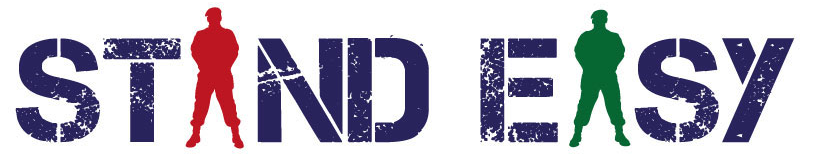 WORKING METHODS OF STAND EASYStaffOur staff and their skills and attitude are an important part of how we work.We work with people who are:empatheticgood listenersnon-judgementalrespectful of our ex-Forces participants and everyone else involvedskilled in community drama methodologylike to work within a groupdisciplined (good time-keeping etc)creative and imaginativenot scared of trying new approachesBasic method of workFINDING PARTICIPANTSThis is our biggest challenge.  Because most of the ex-Forces people we work with live very isolated lives, connecting with them is difficult.  We have to rely on agencies such as Veterans Frist Point, Combat Stress, Step Together, H4H Band of Brothers/Sisters etc.  Because of a high turnover of staff in these organisations, keeping connections is difficult.Being a drama based project, it is not an obvious choice for ex-Forces people.  It is a challenge to explain what we do to our various partners and then for them to explain this to potential ex-Forces participants.Once we connect with a potential participant, we work towards the Venture Trust method of spending time connecting with them.  I, together with one of our current ex-Forces participants will meet with the person.  We will maintain this connection and we will also be there to bring them along to any activity on the first day at least.ALWAYS 2 PROFESSIONALSWe always work with 2 professionals whenever we work.  This is best practice that we learnt from Bravo 22 Co, the English Company that works in a similar way to ourselves and have been going for some 7 years now.  The reason for this is so that if an issue comes up with one of the ex-Forces participants, one of the 2 staff can quietly take them off, talk it through with them immediately and then bring them back in to the group when they are ready.  While this happens, the other staff member continues working with the quietly with the rest of the group.  	VOLUNTEERSWe always work with drama students (university students in Stirling), usually 3. They bring with them:Enthusiasm – this encourages the ex-Forces participants to join inListening skills – this is all some of our participants need, someone to listenDrama skills – which they pass onEmpathy – a skill they need as actors, and this transfers to their work with usTheir youthfulness – this balance works brilliantly as they learn so much from the experiences of the ex-Forces participants and from their struggles with their mental health issues.  We find that our students often have their own issues which they open out when working with us – in a positive way.The benefit the students get from working with us is obviously not the priority, but I should say that unanimously they love working with Stand Easy and with our participants.  It is a great release for them.  Because of this, this does rub off on our participants and makes for an extraordinarily positive atmosphere.		We also work with other civilian volunteers – though usually they have a connection with the Armed Forces.  This helps to embed local connections.Our ex-Forces participants value the fact that these people are working on a voluntary basis.  We also employ ex drama students to work with us when they turn professional.  So far we have employed 6 ex-students.The value of drama activitiesThe value lies with:It fosters a sense of play.  This releases tension and reduces anxiety.  There is no right or wrong way to do anything.  Plenty of both whole group and small group work.  For some ex-Forces numbers are a challenge.  So we can vary it.  We can challenge their limitations with the whole group activities which are physical and fun, but we can then work with them in suitably smaller groups.Warm-ups and indeed vocal warm-ups.  These both have beneficial effects on mental health.Communication and a sharing of experiences.  This happens very early on in small ways, and then this progresses into major sharings later in the process at a point at which each individual participant feels comfortable to do soImagination and creativity once again releases tension and reduces anxiety.  You can see the fun return to participants and the cooperation with others that this leads to.Concentration is greatly helped by all our activitiesSpecific processes we use:It is made clear that anyone can sit out any activity at any time.  This would even include a performance.  The mental health of our participants is more important than ANYTHING elseWe spend a long time making sure that everyone feels safe and comfortable working within the groupWe explore commonalitiesWe always listen carefully to participants and always try to take on their ideas – even if we know they won’t work.  We try them.We listen to and respect everyone’s experiencesParticipants are encouraged to self-manage (eg go out for fag break to reduce stressAll our exercises have safety nets or opt-out optionsWe work as quietly and gently as possibleWe always work with humour even when exploring challenging gssuesWe teach acting skills that can be transferred to being helpful in real life:  such as status workWe do not use scripts as this increases anxiety.  We base most of our work around improvising and this is a releasing experience for the participants.  By the time we reach performance stage however, they know exactly what they are doingWhile to begin with our ex-Forces participants think they will not be able to perform, by the time they do, they love it and it is confidence-building and empoweringOur performance projects are based around researched subject matter that is relevant to the participants.  They can then choose to bring their own experience to bear if they want to.  It is in their control.  This makes the performances emotionally powerfulWe always support our participants.